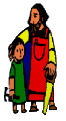 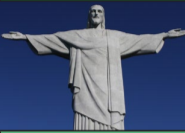 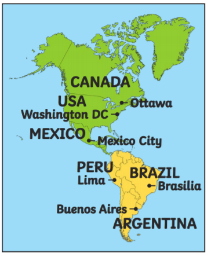 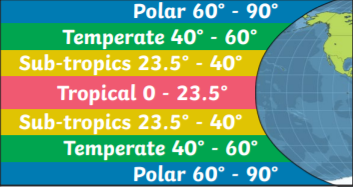 In this unit, I will learn:I can identify the countries of North and South AmericaI can use geographical terminology to describe the location and characteristics of a range of places across the Americas.I can describe the climates and biomes of different regions across the Americas.I can identify physical and human geographical features of my local area.I can identify similarities and differences in the human and physical geography of my local area and a region of North America.Where? (Key areas to learn about)Where? (Key areas to learn about)Amazon Rainforest, BrazilAngel Falls, VenezuelaGrand Canyon, Arizona
Chichen Itza, MexicoMachu Picchu, PeruChrist the Redeemer, BrazilWhat? (Key Vocabulary)What? (Key Vocabulary)BiomesA large geographical area which is home to certain plants and animals, specially adapted to suit the environment.ClimateThe usual or average weather conditions over a long period of time.ContinentA large landmass made up of many countries.EquatorAn imaginary line around the globe at latitude 0° north dividing the earth into northern and southern hemispheres.LatitudeImaginary parallel lines which circle the globe from east to west.LongitudeImaginary lines which run north to south across the globe from pole to pole.Key FactsThe Americas are two separate continents consisting of North America and South America.North America contains 23 different countries. The Americas cover a huge area of the globe, extending over several lines of latitude and longitudeThe characteristics of different countries and regions vary significantly, including weather, land use and flora and fauna.Impact (on us at St Joseph the Worker)The city of Salford and the town of Irlam fall within the county of Greater Manchester. Interestingly, Irlam used to be classed as part of Lancashire but was changed in the 1970s. Kahoot Quiz ScoresKahoot Quiz ScoresPre Assessment Post Assessment 